PÍSEMNÁ ZPRÁVA ZADAVATELE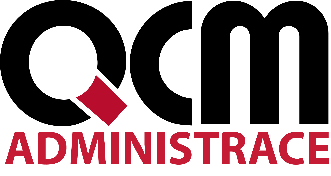 Veřejná zakázka je zadávána dle zákona č. 134/2016 Sb., o zadávání veřejných zakázek, ve znění pozdějších předpisů (dále jen Zákon)Zakázka je zadávána v certifikovaném elektronickém nástroji E-ZAK, který je dostupný na https://ezak.e-tenders.cz/.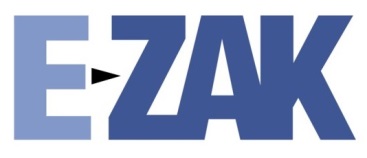 PÍSEMNÁ ZPRÁVA ZADAVATELEV Brně dne 16. 12. 2019Předmět veřejné zakázky a cena sjednaná ve smlouvěPředmětem zakázky je dodávka elektrické energie a sdružených služeb včetně zajištění distribuce elektřiny a systémových služeb s předpokládaným zahájením plnění od 1. 1. 2020 od 31. 12. 2020, a to v předpokládaném rozsahu 1651,22 MWh z hladiny 22 kV (VN) v množstvích silové elektřiny a převzetí odpovědnosti za odchylku dodavatelem podle vyhlášky č. 541/2005 Sb., Energetického regulačního úřadu o Pravidlech trhu s elektřinou, zásadách tvorby cen za činnosti operátora trhu s elektřinou a provedení některých dalších ustanovení energetického zákona, ve znění pozdějších předpisů.  Cena sjednaná ve smlouvě: 2 242 356,76 bez daně z elektrické energie a bez DPH.Označení účastníků zadávacího řízeníOznačení všech vyloučených účastníků zadávacího řízení s uvedením důvodu jejich vyloučení-Označení dodavatele, s nímž byla uzavřena smlouvaDodavatel nejlépe splnil kritérium ekonomické výhodnosti, které spočívalo v nejnižší nabídkové ceně. Ceny vzešly z elektronické aukce.Označení poddodavatelů vybraného dodavatele-Odůvodnění zrušení zadávacího řízení-Odůvodnění použití jiných komunikačních prostředků při podání nabídky namísto elektronických prostředků, byly-li jiné prostředky použity-Soupis osob, u kterých byl zjištěn střet zájmů, a následně přijatých opatření-PODPISVeřejná zakázkaNákup elektrické energie pro Městské divadlo Brno na rok 2020Druh zadávacího řízeníZjednodušené podlimitní řízeníDruh zakázkyDodávkyPředpokládaná hodnota zakázky5.000.000,- Kč bez DPHAdresa profilu zadavatelewww.vhodne-uverejneni.cz/profil/00101397Datum zahájení řízení11. 10. 2019Zadavatel:Městské divadlo Brno,příspěvková organizaceLidická 1863/16602 00 BrnoZastoupení podle § 43 Zákona:QCM, s.r.o. se sídlem Bellova 370/40, 623 00 Brnozapsaná v obchodním rejstříku Krajského soudu v Brně, oddíl C, vložka 40722IČO: 00101397IČO: 26262525Číslo nabídkyNázev/firma účastníka řízeníIČO1CENTROPOL ENERGY, a.s.254583022Pražská plynárenská, a.s.601934923ČEZ ESCO, a.s.035928804E.ON Energie, a.s.260782015CONTE spol. s r.o.005653426Amper Market, a.s.24128376PořadíČíslo nabídkyNázev/firma účastníka řízeníIČONabídková cena v Kč bez daně z EE a DPH1.1CENTROPOL ENERGY, a.s.254583022 242 356,76Za zadavatele:Mgr. Jana SadílkováAdministrátor VZPodpis:Podepsáno elektronicky